                Computing Science        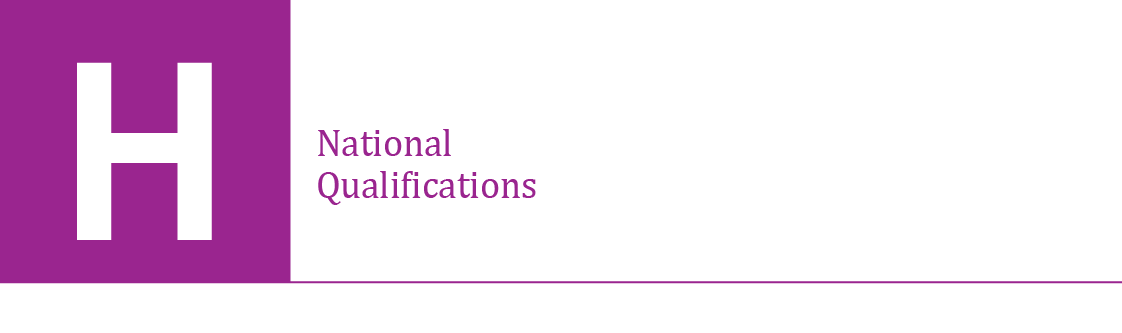 Software Design and DevelopmentExemplification of standard algorithms required in Higher Computing Science in SQA Reference LanguageImplementation of standard algorithms in VB 2010All VB implementations need only a button to activate the code.  No other objects are on the form.Standard Algorithms – Input validationValidating integer input where lowerlimit =1 and upperlimit = 100 using a conditional While loopStandard Algorithms – Input validationValidating integer input where lowerlimit =1 and upperlimit = 100 using a conditional Repeat loopStandard Algorithms – Input validationValidating string  input for YyNn using a conditional While loopStandard Algorithms – Input validationValidating string input for maximum length of 12 characters using a conditional While loopStandard Algorithms – Input validationValidating string  input for maximum length of 12 characters using a conditional DO LOOP UNTIL loop and Boolean variableStandard Algorithms – Finding maximum Finding the maximum value from an array of 10 numbersStandard Algorithms – Finding minimum Finding the minimum value from an array of 10 numbersStandard Algorithms – Finding minimum and giving position in listFinding the minimum value from an array of 10 numbers and saying where in the list it occursStandard Algorithms – Counting occurrencesCounting the number of occurrences of a number in a listStandard Algorithms – Linear searchLinear search of 10 element array giving either position of item or stating that item does not existPseudocodeVB 2010 codeRECEIVE  userInput FROM  (INTEGER)  KEYBOARDWHILE  userInput  <  lowerLimit  OR  userInput  >  upperLimit  DOSEND  "Input  must  be  between  "&  lowerLimit  &  "  and  "  &  upperLimit  TO  DISPLAY RECEIVE userInput FROM (INTEGER) KEYBOARDEND  WHILE Dim userinput, lowerlimit, upperlimit as Integerlowerlimit = 1upperlimit = 100userinput=InputBox(“Please enter your number”) While userinput < 1 OR userinput > 100       MsgBox(“Input must be between 1 and 100”)      userinput=InputBox(“Please enter your number”)END WhilePseudocodeVB 2010 codeREPEATRECEIVE  userInput FROM  (INTEGER)  KEYBOARDIF  userInput  <  lowerLimit  OR  userInput  >  upperLimit  THEN SEND  "Input must be between " & lowerLimit &  " and  "&   upperLimit  TO   DISPLAY END IFUNTIL  userInput  >=  lowerLimit  AND   userInput  <=  upperLimit Dim userinput, lowerlimit, upperlimit as Integerlowerlimit = 1upperlimit = 100Do   userinput=InputBox(“Please enter your number”)   IF userinput< lowerlimit OR userinput > upperlimit THEN      MsgBox(“Input must be between 1 and 100”)END IFLOOP UNTIL userinput >= 1 AND userinput <=100PseudocodeVB 2010 codeRECEIVE  userInput FROM  (STRING)  KEYBOARDWHILE  userInput  ∗= ["Y"]  AND  userInput  ∗=["N"]  DO SEND "Input must be Y or N " TO DISPLAYRECEIVE  userInput FROM  (STRING)  KEYBOARDEND  WHILEDim userinput as Stringuserinput =Ucase( InputBox(“Please enter Y or N”))WHILE userinput <> “Y” AND userinput <> “N” DO   MsgBox(“Input must be Y or N”)   userinput =Ucase( InputBox(“Please enter Y or N”))END WHILEPseudocodeVB 2010 codeRECEIVE  userInput FROM  (STRING)  KEYBOARDWHILE  LENGTH(userInput)  >lengthlimit]  DO SEND "Maximum 12 characters " TO DISPLAYRECEIVE  userInput FROM  (STRING)  KEYBOARDEND  WHILEDim userinput as Stringuserinput = InputBox(“Please enter string”)WHILE LEN(userinput) >12    MsgBox(“Maximum 12 characters”)   userinput = InputBox(“Please enter string”)END WHILEPseudocodeVB 2010 codeSET  validInput  TO  false REPEATRECEIVE  userInput FROM  (STRING)  KEYBOARDIF	(length(userInput)   >  lengthLimit)   THEN SET validInput TO TRUEELSESEND "Input must be less than " &  lengthLimit &  " characters" TO  DISPLAY END IFUNTIL  validInput  =  true Dim userinput as StringDim lengthlimit as IntegerDim validinput as Booleanlengthlimit =12validinput = FalseDOuserinput = InputBox(“Please enter string”)IF LEN(userinput)  > lengthlimit  THEN   validinput=True   ELSEMsgBox( "Input must be less than " &  lengthLimit &  " characters")END IFLOOP UNTIL validinput=TruePseudocodeVB 2010 codeSET  maximumValue TO  numbers[0] FOR counter FROM 1 TO 9 DOIF  maximumValue  <  numbers[counter]  THEN SET  maximumValue  TO  numbers[counter]END IFEND  FORSEND "The largest value was "& maximumValue TO DISPLAYDim numbers = {2, 4, 6, 1, 12, 23, 6, 7, 10, 13}Dim counter, maximumvalue as integermaximumvalue = numbers(0)FOR counter = 1 TO 9    IF maximumvalue<numbers(counter) THEN      maximumvalue=numbers(counter)   END IFNEXTMsgBox(“The maximum value in the list was “ & maximumvalue)PseudocodeVB 2010 codeSET  minimumValue TO  numbers[0] FOR counter FROM 1 TO 9 DOIF  minimumValue  >  numbers[counter]  THEN SET  minimumValue  TO  numbers[counter]END IFEND  FORSEND "The smallest value was "& minimumValue TO DISPLAYDim numbers = {2, 4, 6, 1, 12, 23, 6, 7, 10, 13}Dim counter, minimumvalue as integerminimumvalue = numbers(0)FOR counter = 1 TO 9    IF minimumvalue>numbers(counter) THEN      minimumvalue=numbers(counter)   END IFNEXTMsgBox(“The minimum value in the list was “ & minimumvalue)PseudocodeVB 2010 codeSET  foundAt  TO 0SET  minimumValue  TO  numbers[0]FOR  index FROM  1 TO  9 DOIF   minimumValue   >   numbers[index]  THEN SET   minimumValue   TO   numbers[index] SET  foundAt  TO  indexEND  IF END FORSEND  "The  smallest value  was  "&  minimumValue  &  " at position "& foundAt &	"  in  the  list" TO  DISPLAY Dim numbers = {2, 4, 6, 1, 12, 23, 6, 7, 10, 13}Dim counter, minimumvalue, foundAt as INTEGERfoundAt = 0minimumvalue = numbers(0)FOR counter = 1 TO 9    IF minimumvalue > numbers(counter) THEN     minimumvalue=numbers(counter)      foundAt = counter   END IFNEXTMsgBox(“The minimum value in the list was “ & minimumvalue &  “ at position “ & foundAt & “ in the list”)PseudocodeVB 2010 codeRECEIVE  itemToFind  FROM  (INTEGER)  KEYBOARDSET numberFound TO 0FOREACH number FROM numbers DOIF  number  =  itemToFind  THENSET  numberFound  TO  numberFound  + 1END IFEND  FOREACHSEND "There were " & numberFound & "occurrences of " & itemToFind & "  in  the  list" TO  DISPLAYDim numbers = {2, 12, 6, 13, 12, 23, 6, 12, 10, 13}Dim counter, itemToFind, numberFound as INTEGERitemToFind = Inputbox(“What number are you searching for”)numberFound = 0FOR counter = 0 TO 9    IF itemToFind = numbers(counter) THEN     numberFound =numberFound + 1   END IFNEXTMsgBox(“There were  “ & numberFound &  “ occurrences of  “ & itemToFind & “ in the list”)PseudocodeVB 2010 codeSET found TO falseSET   arraySize   TO   highestIndex RECEIVE  itemToFind  FROM  (INTEGER)  KEYBOARDREPEAT IF numbers(counter) = itemToFind THEN   SET found TO trueEND IFSET  counter  TO  counter  + 1UNTIL  counter  >  arraySize OR found = trueIF found = true THEN   SEND  itemToFind &  " found at position" &  counter-1 TO  DISPLAY ELSE   SEND  "Item  not  found"  TO  DISPLAYEND IFDim numbers={ 12, 3, 5, 13, 5, 67, 3, 34, 7, 61} Dim arraysize, counter, itemToFind as  IntegerDim found as Booleanfound = Falsearraysize = 9itemToFind=InputBox(“What number are you looking for?”)DO   If numbers(counter) = itemToFind THEN      found = True   END IFcounter = counter +1LOOP UNTIL counter > arraysize OR found = TrueIF found =True THEN MsgBox(itemToFind & “ found at position “ & counter +1)   ELSEMsgBox(“Item not found”)END IF